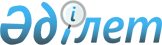 О внесении изменения в решение Байганинского районного маслихата "Об утверждении бюджета Кызылбулакского сельского округа на 2022-2024 годы" от 28 декабря 2021 года № 108
					
			С истёкшим сроком
			
			
		
					Решение Байганинского районного маслихата Актюбинской области от 25 ноября 2022 года № 180. Прекращено действие в связи с истечением срока
      Байганинский районный маслихат РЕШИЛ:
      1. Внести в решение Байганинского районного маслихата "Об утверждении бюджета Кызылбулакского сельского округа на 2022-2024 годы" от 28 декабря 2021 года № 108 следующее изменение:
      пункт 1 изложить в новой редакции:
      "1. Утвердить бюджет Кызылбулакского сельского округа на 2022-2024 годы согласно приложениям 1, 2 и 3 соответственно, в том числе на 2022 год в следующих обьемах:
      1) доходы –37 905 тысяч тенге, в том числе:
      налоговые поступления – 12 146 тысяч тенге;
      неналоговые поступления – 1 910 тысяч тенге;
      поступления от продажи основного капитала – 0 тенге;
      поступления трансфертов – 23 849 тысяч тенге;
      2) затраты – 40 016 тысяч тенге,
       3) чистое бюджетное кредитование – 0 тенге, в том числе:
      бюджетные кредиты – 0 тенге;
      погашение бюджетных кредитов – 0 тенге;
      4) сальдо по операциям с финансовыми активами – 0 тенге, в том числе:
      приобретение финансовых активов – 0 тенге;
      поступления от продажи финансовых активов государства – 0 тенге;
      5) дефицит (профицит) бюджета – -2 111 тысяч тенге;
      6) финансирование дефицита (использование профицита) бюджета – 2 111 тысяч тенге, в том числе:
      поступление займов – 0 тенге;
      погашение займов – 0 тенге;
      используемые остатки бюджетных средств – 2 111 тысяч тенге.". 
      2. Приложение 1 к указанному решению изложить в новой редакции согласно приложению к настоящему решению.
      3. Настоящее решение вводится в действие с 1 января 2022 года. Бюджет Кызылбулакского сельского округа на 2022 год
					© 2012. РГП на ПХВ «Институт законодательства и правовой информации Республики Казахстан» Министерства юстиции Республики Казахстан
				
      Секретарь Байганинского районного маслихата 

Е. Копжасаров
Приложение к решению 
Байганинского районного 
маслихата от 25 ноября 2022 
года № 180Приложение 1 к решению 
Байганинского районного 
маслихата от 28 декабря 2021 
года № 108
Категория
Категория
Категория
Категория
Сумма (тысяч тенге)
Класс
Класс
Класс
Сумма (тысяч тенге)
Подкласс
Подкласс
Сумма (тысяч тенге)
Наименование
Сумма (тысяч тенге)
I. ДОХОДЫ
37 905
1
Налоговые поступления
12 146
04
Налоги на собственность
 2 646
1
Hалоги на имущество
82
3
Земельный налог
37
4
Hалог на транспортные средства
2 527
05
Внутренние налоги на товары, работы и услуги
9 500
3
Поступления за использование природных и других ресурсов
9 500
2
Неналоговые поступления
1 910
06
Прочие неналоговые поступления
1 910
1
Прочие неналоговые поступления
1 910
4
Поступления трансфертов
23 849
02
Трансферты из вышестоящих органов государственного управления
23 849
3
Трансферты из районного (города областного значения) бюджета
23 849
Функциональная группа
Функциональная группа
Функциональная группа
Функциональная группа
Функциональная группа
Сумма (тысяч тенге)
Функциональная подгруппа
Функциональная подгруппа
Функциональная подгруппа
Функциональная подгруппа
Сумма (тысяч тенге)
Администратор бюджетных программ
Администратор бюджетных программ
Администратор бюджетных программ
Сумма (тысяч тенге)
Программа
Программа
Сумма (тысяч тенге)
Наименование
Сумма (тысяч тенге)
II. ЗАТРАТЫ
40 016
01
Государственные услуги общего характера
36 973
1
Представительные, исполнительные и другие органы, выполняющие общие функции государственного управления
36 973
124
Аппарат акима города районного значения, села, поселка, сельского округа
36 973
001
Услуги по обеспечению деятельности акима города районного значения, села, поселка, сельского округа
36 973
07 
Жилищно-коммунальное хозяйство
3 043
3 
Благоустройство населенных пунктов
3 043
124
Аппарат акима города районного значения, села, поселка, сельского округа
3 043
008
Освещение улиц населенных пунктов
2 418
009
Обеспечение санитарии населенных пунктов
625
ІII. ЧИСТОЕ БЮДЖЕТНОЕ КРЕДИТОВАНИЕ
0
IV. Сальдо по операциям с финансовыми активами
0
V. Дефицит (профицит) бюджета
- 2 111
VI. Финансирование дефицита (использование профицита) бюджета
2 111
Категория
Категория
Категория
Категория
Категория
Сумма (тысяч тенге)
класс
класс
класс
класс
Сумма (тысяч тенге)
подкласс
подкласс
подкласс
Сумма (тысяч тенге)
Наименование
Сумма (тысяч тенге)
8
Используемые остатки бюджетных средств
2 111
01
Остатки бюджетных средств
2 111
1
Свободные остатки бюджетных средств
2 111